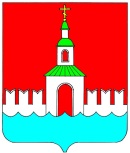 АДМИНИСТРАЦИя ЮРЬЕВЕЦКОГО мУНИЦИПАЛЬНОГО РАЙОНА ИВАНОВСКОЙ ОБЛАСТИПОСТАНОВЛЕНИЕот 18 марта 2015 г. №141            г. ЮрьевецОб уточнении реестра муниципального имущества, находящегося в собственности Юрьевецкого муниципального районаВ соответствии с Федеральным законом от 06.10.2003 № 131-ФЗ «Об общих принципах организации местного самоуправления в Российской Федерации», Федеральным законом от 08.11.2007 г. № 257-ФЗ «Об автомобильных дорогах и о дорожной деятельности в Российской Федерации и о внесении изменений в отдельные законодательные акты Российской федерации», руководствуясь Решением десятой сессии Юрьевецкого районного Совета народных депутатов от 14.04.1992 года «О разграничении муниципальной собственности на собственность районного и городского Советов народных депутатов в Юрьевецком районе»п о с т а н о в л я е т:	Автомобильные дороги общего пользования местного значения вне границ населенных пунктов в границах Юрьевецкого муниципального района Ивановской области согласно Приложению № 1, считать муниципальной собственностью Юрьевецкого муниципального района. Исполняющий обязанности главы администрации Юрьевецкогомуниципального района                                                               Д.А. Круглов      Приложение № 1 к Постановлению администрации Юрьевецкого муниципального района                                                                                                                                       от 18.03.2015  г.  № 141ПЕРЕЧЕНЬАВТОМОБИЛЬНЫХ ДОРОГ ОБЩЕГО ПОЛЬЗОВАНИЯ МЕСТНОГО  ЗНАЧЕНИЯ ВНЕ ГРАНИЦ НАСЕЛЕННЫХ ПУНКТОВ В ГРАНИЦАХЮРЬЕВЕЦКОГО  МУНИЦИПАЛЬНОГО РАЙОНА  ИВАНОВСКОЙ ОБЛАСТИ*Указаны маршруты пассажирского автотранспорта, утвержденные постановлением администрации Юрьевецкого муниципального района от 22.10.2013 г. № 573 «Об утверждении маршрутной сети движения пассажирского автотранспорта Юрьевецкого муниципального района».N 
п/пСведения о  
собственнике,
владельце  
автомобильной
дороги    Наименование    
автомобильной   
дороги       Идентификационный
номер дороги   Протяженность
автомобильной
дороги, км    Сведения о   
соответствии  
автомобильной  
дороги и ее   
участков техн. 
характер. класса
и категория   
автодороги   Сведения о   
соответствии  
автомобильной  
дороги и ее   
участков техн. 
характер. класса
и категория   
автодороги   Вид     
разрешенного 
использованияНаименование маршрута пассажирского автотранспорта*N 
п/пСведения о  
собственнике,
владельце  
автомобильной
дороги    Наименование    
автомобильной   
дороги       Идентификационный
номер дороги   в границах  
зоны     
содержания  класс 
дорогикатегория
дороги  Вид     
разрешенного 
использованияНаименование маршрута пассажирского автотранспорта*1 2      3         4        5      6   7    8      9    1  Администрация Юрьевецкого муниципальногоРайона Ивановской области      Подъезд  к. д. Царево24-237- 501000 ОП МР Н-0012,03         IVОП-2  Администрация Юрьевецкого муниципальногоРайона Ивановской области      Подъезд к д.Жарки       24-237-501000 ОП МР Н- 0021,53   IVОП-3Администрация Юрьевецкого муниципальногоРайона Ивановской области       Подъезд к д.Гарь Большая24-237-501000 ОП МР Н-0031,03IVОПМаршрут № 1 «г. Юрьевец-с.Новленское»4Администрация Юрьевецкого муниципальногоРайона Ивановской области      Подъезд к д. Голодаево24-237-501000 ОП МР Н-0042,03IVОП-5Администрация Юрьевецкого муниципальногоРайона Ивановской области      г. Юрьевец-д. Мальгино24-237-501000ОП МР Н-0052,63        IVОП-6Администрация Юрьевецкого муниципальногоРайона Ивановской области      Подъезд к д. Романово24-237 ОП МР Н-0061,03IVОП-7Администрация Юрьевецкого муниципальногоРайона Ивановской области      Подъезд к д. Петрово24-237-501000 ОП МР Н-0071,13       IVОП-8Администрация Юрьевецкого муниципальногоРайона Ивановской области      Подъезд к д. Мазнево24-237-501000 ОП МР Н-0080,53       IVОП-9Администрация Юрьевецкого муниципальногоРайона Ивановской области      Подъезд к д. Барсуки24-237-501000 ОП МР Н-0092,03       IVОП-10Администрация Юрьевецкого муниципальногоРайона Ивановской области      Подъезд к д. Парниково24-237-501000 ОП МР Н-0101,53       IVОП-11Администрация Юрьевецкого муниципальногоРайона Ивановской области      Подъезд к д. Захариха24-237-501000 ОП МР Н-0111,03       IVОП-12Администрация Юрьевецкого муниципальногоРайона Ивановской области      д. Петушиха-д. Ильинское24-237-501000 ОП МР Н-0123,03       IVОП-13Администрация Юрьевецкого муниципальногоРайона Ивановской области      Подъезд к д. Кокуево24-237-501000 ОП МР Н-0131,53       IVОП-14Администрация Юрьевецкого муниципальногоРайона Ивановской области      Подъезд к д. Киселево24-237-501000 ОП МР Н-0142,03       IVОП-15Администрация Юрьевецкого муниципальногоРайона Ивановской области      Подъезд к д. Зяблово24-237-501000 ОП МР Н-0150,53       IVОП-16Администрация Юрьевецкого муниципальногоРайона Ивановской области      Подъезд к д. Рошвенское24-237-501000 ОП МР Н-0160,53       IVОП-17Администрация Юрьевецкого муниципальногоРайона Ивановской области      Подъезд к д. Хохонино24-237-501000 ОП МР Н-0175,03       IVОП-18Администрация Юрьевецкого муниципальногоРайона Ивановской области      Подъезд к д. Олонино24-237-501000 ОП МР Н-0180,53       IVОП-19Администрация Юрьевецкого муниципальногоРайона Ивановской области      Подъезд к д. Ростоново24-237-501000 ОП МР Н-0192,03       IVОП-20Администрация Юрьевецкого муниципальногоРайона Ивановской области      Подъезд к д. Федорково24-237-501000 ОП МР Н-0201,53       IVОП-21Администрация Юрьевецкого муниципальногоРайона Ивановской области      Подъезд к д. Никитино24-237-501000 ОП МР Н-0212,03       IVОП-22Администрация Юрьевецкого муниципальногоРайона Ивановской области      Подъезд к д. Аксениха24-237-501000 ОП МР Н-0220,73       IVОП-23Администрация Юрьевецкого муниципальногоРайона Ивановской области      Подъезд к д. Васильевка24-237-501000 ОП МР Н-0232,03       IVОП-24Администрация Юрьевецкого муниципальногоРайона Ивановской области      д. Лобаны-д. Демидовка24-237-501000 ОП МР Н-0244,03       IVОПМаршрут № 2 «г. Юрьевец-д. Остригаево»25Администрация Юрьевецкого муниципальногоРайона Ивановской области      Подъезд к д. Заливенки24-237-501000 ОП МР Н-0254,03       IVОПМаршрут № 7 «г. Юрьевец-д. Чуркино»26Администрация Юрьевецкого муниципальногоРайона Ивановской области      г. Юрьевец-д. Скуратиха24-237-501000 ОП МР Н-0261,03       IVОП-27Администрация Юрьевецкого муниципальногоРайона Ивановской области      Подъезд к д. Бараниха24-237-501000 ОП МР Н-0271,53       IVОП-28Администрация Юрьевецкого муниципальногоРайона Ивановской области      Подъезд к д. Бухарино24-237-501000 ОП МР Н-0282,43       IVОП-29Администрация Юрьевецкого муниципальногоРайона Ивановской области      Подъезд к д. Козлятьево24-237-501000 ОП МР Н-0291,03       IVОП-30Администрация Юрьевецкого муниципальногоРайона Ивановской области      Подъезд к д. Костромка24-237-501000 ОП МР Н-0301,03       IVОП-31Администрация Юрьевецкого муниципальногоРайона Ивановской области      Подъезд к д. Максимково24-237-501000 ОП МР Н-0311,73       IVОП-32Администрация Юрьевецкого муниципальногоРайона Ивановской области      Подъезд к д. Потаниха24-237-501000 ОП МР Н-0321,93       IVОП-33Администрация Юрьевецкого муниципальногоРайона Ивановской области      Подъезд к д. Раздъякониха24-237-501000 ОП МР Н-0330,53       IVОП-34Администрация Юрьевецкого муниципальногоРайона Ивановской области      Подъезд к д. Сантелево24-237-501000 ОП МР Н-0340,93       IVОП-35Администрация Юрьевецкого муниципальногоРайона Ивановской области      Подъезд к д. Филенка24-237-501000 ОП МР Н-0351,03       IVОП-36Администрация Юрьевецкого муниципальногоРайона Ивановской области      Подъезд к д. Шихово24-237-501000 ОП МР Н-0360,123       IVОП-37Администрация Юрьевецкого муниципальногоРайона Ивановской области      Подъезд к д. Ямская24-237-501000 ОП МР Н-0370,33       IVОП-38Администрация Юрьевецкого муниципальногоРайона Ивановской области      Подъезд к д. Коноплищи24-237-501000 ОП МР Н-0380,73       IVОПМаршрут № 6 «г. Юрьевец-с. Талица»39Администрация Юрьевецкого муниципальногоРайона Ивановской области      Подъезд к д. Воробьево24-237-501000 ОП МР Н-0390,93       IVОП-40Администрация Юрьевецкого муниципальногоРайона Ивановской области      Подъезд к д. Клипичиха24-237-501000 ОП МР Н-0401,23       IVОПМаршрут № 6 «г. Юрьевец-с. Талица»41Администрация Юрьевецкого муниципальногоРайона Ивановской области      Подъезд к д. Корениха24-237-501000 ОП МР Н-0410,33       IVОП-42Администрация Юрьевецкого муниципальногоРайона Ивановской области      Подъезд к д. Андрониха24-237-501000 ОП МР Н-0420,23       IVОП-43Администрация Юрьевецкого муниципальногоРайона Ивановской области      Подъезд к д. Казаковка24-237-501000 ОП МР Н-0430,63       IVОП-44Администрация Юрьевецкого муниципальногоРайона Ивановской области      Подъезд к с. Ручей24-237-501000 ОП МР Н-0441,03       IVОП-45Администрация Юрьевецкого муниципальногоРайона Ивановской области      Подъезд к д. Иваниха24-237-501000 ОП МР Н-0451,53       IVОП-46Администрация Юрьевецкого муниципальногоРайона Ивановской области      Подъезд к д. Прокино24-237-501000 ОП МР Н-0460,33       IVОП-47Администрация Юрьевецкого муниципальногоРайона Ивановской области      Подъезд к д. Каменники24-237-501000 ОП МР Н-0470,33       IVОПМаршрут № 2 «г. Юрьевец-д. Остригаево»48Администрация Юрьевецкого муниципальногоРайона Ивановской области      Подъезд к д. Гришино24-237-501000 ОП МР Н-0481,53       IVОП-49Администрация Юрьевецкого муниципальногоРайона Ивановской области      Подъезд к д. Овчинниково24-237-501000 ОП МР Н-0490,33       IVОПМаршрут № 2 «г. Юрьевец-д. Остригаево»50Администрация Юрьевецкого муниципальногоРайона Ивановской области      Подъезд к д. Астафьево24-237-501000 ОП МР Н-0500,33       IVОП-51Администрация Юрьевецкого муниципальногоРайона Ивановской области      Подъезд к д. Левино24-237-501000 ОП МР Н-0510,83       IVОП-52Администрация Юрьевецкого муниципальногоРайона Ивановской области      Подъезд к д. Мауриха24-237-501000 ОП МР Н-0520,53       IVОП-53Администрация Юрьевецкого муниципальногоРайона Ивановской области      Подъезд к д. Кузьминская24-237-501000 ОП МР Н-0530,33       IVОП-54Администрация Юрьевецкого муниципальногоРайона Ивановской области      Подъезд к д. Коурцево24-237-501000 ОП МР Н-0540,83       IVОП-55Администрация Юрьевецкого муниципальногоРайона Ивановской области      Подъезд к д. Якимиха24-237-501000 ОП МР Н-0550,33       IVОП-56Администрация Юрьевецкого муниципальногоРайона Ивановской области      д. Амбросово – д. Кокуево24-237-501000 ОП МР Н-0560,53       IVОПМаршрут № 7 «г. Юрьевец-д. Чуркино»57Администрация Юрьевецкого муниципальногоРайона Ивановской области      д. Быстрица- д. Якимиха24-237-501000 ОП МР Н-0571,93       IVОПМаршрут № 2 «г. Юрьевец-д. Остригаево58Администрация Юрьевецкого муниципальногоРайона Ивановской области      Подъезд к д. Беляево24-237-501000 ОП МР Н-0580,23       IVОПМаршрут № 7 «г. Юрьевец-д. Чуркино»59Администрация Юрьевецкого муниципальногоРайона Ивановской области      Подъезд к д. Меньшиково24-237-501000 ОП МР Н-0590,33       IVОП-60Администрация Юрьевецкого муниципальногоРайона Ивановской области      Подъезд к д. Колобово24-237-501000 ОП МР Н-0600,83       IVОП-61Администрация Юрьевецкого муниципальногоРайона Ивановской области      Подъезд к д. Абрамово24-237-501000 ОП МР Н-0610,43       IVОП-62Администрация Юрьевецкого муниципальногоРайона Ивановской области      Подъезд к д. Андрейково24-237-501000 ОП МР Н-0621,53       IVОП-63Администрация Юрьевецкого муниципальногоРайона Ивановской области      Подъезд к д. Ботынино24-237-501000 ОП МР Н-0630,564Администрация Юрьевецкого муниципальногоРайона Ивановской области      Подъезд к с. Ёлнать (со стороны б.н.п. Затон)24-237-501000 ОП МР Н-0640,73       IVОП-65Администрация Юрьевецкого муниципальногоРайона Ивановской области      Подъезд к с. Ёлнать24-237-501000 ОП МР Н-0650,63       IVОП-66Администрация Юрьевецкого муниципальногоРайона Ивановской области      Подъезд к д. Олонино (от дороги Юрьевец-Костяево)24-237-501000 ОП МР Н-0660,173       IVОП-67Администрация Юрьевецкого муниципальногоРайона Ивановской области      д. Пелевино - д. Ермолово24-237-501000 ОП МР Н-0671,23       IVОП-68Администрация Юрьевецкого муниципальногоРайона Ивановской области      Подъезд к д. Никулино24-237-501000 ОП МР Н-0682,63       IVОП-69Администрация Юрьевецкого муниципальногоРайона Ивановской области      Подъезд к с. Лазарево24-237-501000 ОП МР Н-0692,03       IVОП-70Администрация Юрьевецкого муниципальногоРайона Ивановской области      Подъезд к д. Окулиха24-237-501000 ОП МР Н-0702,03       IVОП-71Администрация Юрьевецкого муниципальногоРайона Ивановской области      д. Окулиха- д. Ершиха24-237-501000 ОП МР Н-0713,53       IVОП-72Администрация Юрьевецкого муниципальногоРайона Ивановской области      Подъезд к д. Бенькино24-237-501000 ОП МР Н-0721,73       IVОП-73Администрация Юрьевецкого муниципальногоРайона Ивановской области      с. Тихон-Воля – д. Дворищи24-237-501000 ОП МР Н-0730,83       IVОП-74Администрация Юрьевецкого муниципальногоРайона Ивановской области      Подъезд к д. Никулино (со стороны б.н.п. Тренино)24-237-501000 ОП МР Н-0743,83       IVОП-75Администрация Юрьевецкого муниципальногоРайона Ивановской области      Подъезд к переправе д. Быстрица24-237-501000 ОП МР Н-0750,53       IVОП-